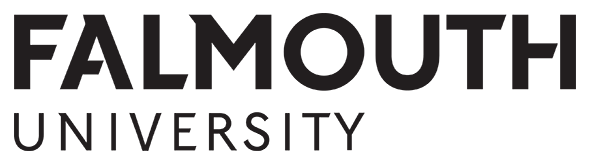 APPLICATION FORM Your DetailsFull name: 		…………………………………………………………………………………………………………………………….Contact address:	…………………………………………………………………………………………………………………………….			…………………………………………………………………………………………………………………………….			…………………………………………………………	Postcode:   …………………………………………..Home tel:		…………………………………………………………	Mobile tel: …………………………………………..Email address: 		Please note that we will only use University email addressesStudent No. (7 digit number shown on your ID card):		…………………………………………………………….Course: …………………………………………………………………………………	Year of study: ……………………………………...	Proposal OutlineDestination: ...................................................................................................................................................Aims / purpose of trip: ...................................................................................................................................……………………………………………………………………………………………………………………………………………………………………Venues / exhibitions to be visited: …………………………………………………………………………………………………………...………………………………………………………………………………………………………………………………………………………………….Means of travel: ……………………………………………………………………………………………………………………………………….………………………………………………………………………………………………………………………………………………………………….Proposed dates & duration of trip: ……………………………………………………………………………………………………………Proposal Itinerary & BudgetPlease detail your proposed travel itinerary – your outbound and inward journeys, travel whilst at your destination and activities / visits to galleries, exhibitions, etc. whilst there.  All proposed costs should be detailed, including the source of your information. You should also detail the environmental considerations of your plans and any ‘green’ aspects of your proposed trip.…………………………………………………………………………………………………………………………………………………………………………………………………………………………………………………………………………………………………………………………………………………………………………………………………………………………………………………………………………………………………………………………………………………………………………………………………………………………………………………………………………………………………………………………………………………………………………………………………………………………………………………………………………………………………………………………………………………………………………………………………………………………………………………………………………………………………………………………………………………………………………………………………………………………………………………………………………………………………………………………………………………………………………………………………………………………………………………………………………………………………………………………………………………………………………………………………………………………………………………………………………………………Attach additional sheets if necessary.BudgetMeans of travel:   ……………………………………………………………………………………………………………………………………..………………………………………………………………………………………………………………..........		£: ………………....Accommodation: ….…………………………………………………………………………………………………………………………..........………………………………………………………………………………………………………………..........		£: ………………....Gallery / entrance costs:   …………………………………………………………………………………………………………………………………………………………………………………………………………………………………………..........		£: ………………….Other costs:   …………………………………………………………………………………………………………………………………………….………………………………………………………………………………………………………………..........		£: ………………….                         						Total proposed spend:		£: ………………….If you are made an award which doesn’t cover the total cost of the trip, please state if and how you would be able to fund the shortfall:………………………………………………………………………………………………………………………………………………………………….………………………………………………………………………………………………………………………………………………………………….………………………………………………………………………………………………………………………………………………………………….………………………………………………………………………………………………………………………………………………………………….Personal StatementIn no more than 400 words explain the plans, ideology and structure of your trip. Explain how you feel it fits with the aims of the award and how it will benefit your development as an artist.………………………………………………………………………………………………………………………………………………………………….………………………………………………………………………………………………………………………………………………………………….………………………………………………………………………………………………………………………………………………………………….………………………………………………………………………………………………………………………………………………………………….………………………………………………………………………………………………………………………………………………………………….………………………………………………………………………………………………………………………………………………………………….………………………………………………………………………………………………………………………………………………………………….………………………………………………………………………………………………………………………………………………………………….………………………………………………………………………………………………………………………………………………………………….Attach additional sheets if necessary.Student declarationI am currently enrolled and attending a course at Falmouth University within the School of Art.In applying for this award I understand that the information I have provided is correct, and that provision of misleading information will automatically disqualify me from the selection process.I agree to use any award granted only as described in my application. If granted an award I agree to provide a written report and photos (if possible) reviewing my trip and its outcomes. I understand this must be submitted within one month of my return, and may be shared with the award funders.I agree for receipt of any award to be reported on and used for publicity and promotional purposes by Falmouth University.Applicant name (in capitals):  	.….Signed: ……………………………………………………………………….Date:  	.….* You MUST provide a hard signature. Typed names are not acceptable*Return your completed application form to:Student Funding Team, The Hub, Falmouth Campus E: studentfunding@falmouth.ac.uk by10am, Friday 29th March 2019